A Culture of Care: Culture, Health & Wellbeing Alliance national conference 2020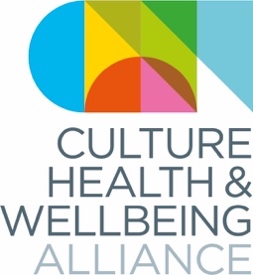 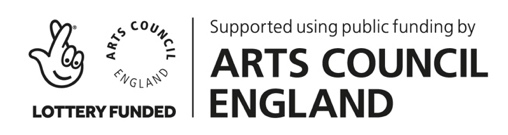 Derby Museum, 19-20 March 2020#CHWA2020 (Please note we will be adding to the programme until nearer the date of the conference and may make minor changes to timings or content)THURSDAY 19 MARCHTHURSDAY 19 MARCHTHURSDAY 19 MARCHTHURSDAY 19 MARCHFRIDAY 20 MARCH0900-0930Registration
including a Slow Stitching Workshop from Common Threads0930-1000Registration
including a Slow Stitching Workshop from Common Threads1000-1030Registration plus… guests tbc.Registration plus… guests tbc.Registration plus… guests tbc.Registration plus… guests tbc.10:00-10:15 Provocation: Clive Parkinson, Arts for Health, Manchester MMU and the Manchester Institute for Arts, Health & Social Change1030-1100Registration plus… guests tbc.Registration plus… guests tbc.Registration plus… guests tbc.Registration plus… guests tbc.10:15-11:30 Panel 3: Health Inequalities 10 years after the Marmot Review. What’s culture got to do with it?Joy Francis, Synergi/ Words of Colour | Lord Howarth of Newport | Gregor Henderson, Public Health England | Esme Ward, Manchester Museums/CHWA | Helen Chatterjee, UCL/CHWA (Chair) 1100-1130Introduction: Victoria Hume & Hayley Youell, CHWA | Tony Butler, Derby Museums | Alex Coulter, Arts & Health South West/ CHWA  Introduction: Victoria Hume & Hayley Youell, CHWA | Tony Butler, Derby Museums | Alex Coulter, Arts & Health South West/ CHWA  Introduction: Victoria Hume & Hayley Youell, CHWA | Tony Butler, Derby Museums | Alex Coulter, Arts & Health South West/ CHWA  Introduction: Victoria Hume & Hayley Youell, CHWA | Tony Butler, Derby Museums | Alex Coulter, Arts & Health South West/ CHWA  10:15-11:30 Panel 3: Health Inequalities 10 years after the Marmot Review. What’s culture got to do with it?Joy Francis, Synergi/ Words of Colour | Lord Howarth of Newport | Gregor Henderson, Public Health England | Esme Ward, Manchester Museums/CHWA | Helen Chatterjee, UCL/CHWA (Chair) 1130-1200Panel 1: Climate: How do we join the dots between culture, health and climate? Theoretical exploration of subject and a few practical considerations Different roles of creative practice How can the arts catalyse change in health? Zena Edwards, poet/ arts activist | Alistair Gentry, Unlimited | Dr Guddi Singh, paediatrician/ health campaigner/ TV broadcaster | Hilary Jennings, Happy Museum (Chair) Panel 1: Climate: How do we join the dots between culture, health and climate? Theoretical exploration of subject and a few practical considerations Different roles of creative practice How can the arts catalyse change in health? Zena Edwards, poet/ arts activist | Alistair Gentry, Unlimited | Dr Guddi Singh, paediatrician/ health campaigner/ TV broadcaster | Hilary Jennings, Happy Museum (Chair) Panel 1: Climate: How do we join the dots between culture, health and climate? Theoretical exploration of subject and a few practical considerations Different roles of creative practice How can the arts catalyse change in health? Zena Edwards, poet/ arts activist | Alistair Gentry, Unlimited | Dr Guddi Singh, paediatrician/ health campaigner/ TV broadcaster | Hilary Jennings, Happy Museum (Chair) Panel 1: Climate: How do we join the dots between culture, health and climate? Theoretical exploration of subject and a few practical considerations Different roles of creative practice How can the arts catalyse change in health? Zena Edwards, poet/ arts activist | Alistair Gentry, Unlimited | Dr Guddi Singh, paediatrician/ health campaigner/ TV broadcaster | Hilary Jennings, Happy Museum (Chair) Tea break1200-1230Panel 1: Climate: How do we join the dots between culture, health and climate? Theoretical exploration of subject and a few practical considerations Different roles of creative practice How can the arts catalyse change in health? Zena Edwards, poet/ arts activist | Alistair Gentry, Unlimited | Dr Guddi Singh, paediatrician/ health campaigner/ TV broadcaster | Hilary Jennings, Happy Museum (Chair) Panel 1: Climate: How do we join the dots between culture, health and climate? Theoretical exploration of subject and a few practical considerations Different roles of creative practice How can the arts catalyse change in health? Zena Edwards, poet/ arts activist | Alistair Gentry, Unlimited | Dr Guddi Singh, paediatrician/ health campaigner/ TV broadcaster | Hilary Jennings, Happy Museum (Chair) Panel 1: Climate: How do we join the dots between culture, health and climate? Theoretical exploration of subject and a few practical considerations Different roles of creative practice How can the arts catalyse change in health? Zena Edwards, poet/ arts activist | Alistair Gentry, Unlimited | Dr Guddi Singh, paediatrician/ health campaigner/ TV broadcaster | Hilary Jennings, Happy Museum (Chair) Panel 1: Climate: How do we join the dots between culture, health and climate? Theoretical exploration of subject and a few practical considerations Different roles of creative practice How can the arts catalyse change in health? Zena Edwards, poet/ arts activist | Alistair Gentry, Unlimited | Dr Guddi Singh, paediatrician/ health campaigner/ TV broadcaster | Hilary Jennings, Happy Museum (Chair) Panel 4: Caring EconomiesJohn McMahon, Arts Council England (Chair) | Mah Rana, artist/ researcher/ writer/ curator / LENS champion | Ian Solomon-Kawall, May Project Gardens | David Cutler, Baring Foundation | Trishna Nath, Nesta1230-1300LunchLunchLunchLunchPanel 4: Caring EconomiesJohn McMahon, Arts Council England (Chair) | Mah Rana, artist/ researcher/ writer/ curator / LENS champion | Ian Solomon-Kawall, May Project Gardens | David Cutler, Baring Foundation | Trishna Nath, Nesta1300-1330LunchLunchLunchLunchLunch: Including networking by geography 1330-1400At QUAD: The Politics of Care. Exhibitions, VR sessions and filmscreening of Alongside by Dryden Goodwin, plus discussion with Jane Hardstaff, QUAD | Paul Johnstone, carer & musician | Andrew Williams, Level Centre | Brian Walsh OBE, Campbell Village Trust | Abbie Canning, Q Club Curator|At Air Arts (Derby Teaching Hospitals): A Breath of Fresh AirExhibition tour: Wellbeing in the Workplace, with insights from staff artistsWorkshops: Experiential dance workshop and an object handling session with items from the hospital’s medical museum At Baby People: What difference does the genre make? Baby J, Baby People | Mark Prest, Portraits of Recovery | Damian Hebron, NESTA [& more tbc]At Derby Museums: The creative arts therapies & culture/arts in health and wellbeing Prof Susan Hogan, University of Derby | Helen Jury, Art psychotherapist | Jennifer Stokes, Reside Dance CIC with Emma Dickson, Dance artist and movement psychotherapist | Simon Procter, Nordoff RobbinsLunch: Including networking by geography 1400-1430At QUAD: The Politics of Care. Exhibitions, VR sessions and filmscreening of Alongside by Dryden Goodwin, plus discussion with Jane Hardstaff, QUAD | Paul Johnstone, carer & musician | Andrew Williams, Level Centre | Brian Walsh OBE, Campbell Village Trust | Abbie Canning, Q Club Curator|At Air Arts (Derby Teaching Hospitals): A Breath of Fresh AirExhibition tour: Wellbeing in the Workplace, with insights from staff artistsWorkshops: Experiential dance workshop and an object handling session with items from the hospital’s medical museum At Baby People: What difference does the genre make? Baby J, Baby People | Mark Prest, Portraits of Recovery | Damian Hebron, NESTA [& more tbc]At Derby Museums: The creative arts therapies & culture/arts in health and wellbeing Prof Susan Hogan, University of Derby | Helen Jury, Art psychotherapist | Jennifer Stokes, Reside Dance CIC with Emma Dickson, Dance artist and movement psychotherapist | Simon Procter, Nordoff RobbinsFacilitated discussions around the museum: What’s next for Money, Love and Nature? 1430-1500At QUAD: The Politics of Care. Exhibitions, VR sessions and filmscreening of Alongside by Dryden Goodwin, plus discussion with Jane Hardstaff, QUAD | Paul Johnstone, carer & musician | Andrew Williams, Level Centre | Brian Walsh OBE, Campbell Village Trust | Abbie Canning, Q Club Curator|At Air Arts (Derby Teaching Hospitals): A Breath of Fresh AirExhibition tour: Wellbeing in the Workplace, with insights from staff artistsWorkshops: Experiential dance workshop and an object handling session with items from the hospital’s medical museum At Baby People: What difference does the genre make? Baby J, Baby People | Mark Prest, Portraits of Recovery | Damian Hebron, NESTA [& more tbc]At Derby Museums: The creative arts therapies & culture/arts in health and wellbeing Prof Susan Hogan, University of Derby | Helen Jury, Art psychotherapist | Jennifer Stokes, Reside Dance CIC with Emma Dickson, Dance artist and movement psychotherapist | Simon Procter, Nordoff RobbinsFacilitated discussions around the museum: What’s next for Money, Love and Nature? 1500-1530At QUAD: The Politics of Care. Exhibitions, VR sessions and filmscreening of Alongside by Dryden Goodwin, plus discussion with Jane Hardstaff, QUAD | Paul Johnstone, carer & musician | Andrew Williams, Level Centre | Brian Walsh OBE, Campbell Village Trust | Abbie Canning, Q Club Curator|At Air Arts (Derby Teaching Hospitals): A Breath of Fresh AirExhibition tour: Wellbeing in the Workplace, with insights from staff artistsWorkshops: Experiential dance workshop and an object handling session with items from the hospital’s medical museum At Baby People: What difference does the genre make? Baby J, Baby People | Mark Prest, Portraits of Recovery | Damian Hebron, NESTA [& more tbc]At Derby Museums: The creative arts therapies & culture/arts in health and wellbeing Prof Susan Hogan, University of Derby | Helen Jury, Art psychotherapist | Jennifer Stokes, Reside Dance CIC with Emma Dickson, Dance artist and movement psychotherapist | Simon Procter, Nordoff RobbinsFacilitated discussions around the museum: What’s next for Money, Love and Nature? 1530-1600Tea breakTea breakTea breakTea breakFacilitators report back 1600-1630Panel 2: Practitioner SupportThanh Sinden, Museum Detox/CHWA | Nicola Naismith, artist/researcher (Chair) | Daniel Regan, Freespace Gallery/Arts & Health Hub | Deborah Munt, Ministry of Others/Arts Derbyshire | Sara Bains, Public Health Derbyshire Panel 2: Practitioner SupportThanh Sinden, Museum Detox/CHWA | Nicola Naismith, artist/researcher (Chair) | Daniel Regan, Freespace Gallery/Arts & Health Hub | Deborah Munt, Ministry of Others/Arts Derbyshire | Sara Bains, Public Health Derbyshire Panel 2: Practitioner SupportThanh Sinden, Museum Detox/CHWA | Nicola Naismith, artist/researcher (Chair) | Daniel Regan, Freespace Gallery/Arts & Health Hub | Deborah Munt, Ministry of Others/Arts Derbyshire | Sara Bains, Public Health Derbyshire Panel 2: Practitioner SupportThanh Sinden, Museum Detox/CHWA | Nicola Naismith, artist/researcher (Chair) | Daniel Regan, Freespace Gallery/Arts & Health Hub | Deborah Munt, Ministry of Others/Arts Derbyshire | Sara Bains, Public Health Derbyshire Closing Performance: Sinfonia Viva Carers' Choir1630-1700Panel 2: Practitioner SupportThanh Sinden, Museum Detox/CHWA | Nicola Naismith, artist/researcher (Chair) | Daniel Regan, Freespace Gallery/Arts & Health Hub | Deborah Munt, Ministry of Others/Arts Derbyshire | Sara Bains, Public Health Derbyshire Panel 2: Practitioner SupportThanh Sinden, Museum Detox/CHWA | Nicola Naismith, artist/researcher (Chair) | Daniel Regan, Freespace Gallery/Arts & Health Hub | Deborah Munt, Ministry of Others/Arts Derbyshire | Sara Bains, Public Health Derbyshire Panel 2: Practitioner SupportThanh Sinden, Museum Detox/CHWA | Nicola Naismith, artist/researcher (Chair) | Daniel Regan, Freespace Gallery/Arts & Health Hub | Deborah Munt, Ministry of Others/Arts Derbyshire | Sara Bains, Public Health Derbyshire Panel 2: Practitioner SupportThanh Sinden, Museum Detox/CHWA | Nicola Naismith, artist/researcher (Chair) | Daniel Regan, Freespace Gallery/Arts & Health Hub | Deborah Munt, Ministry of Others/Arts Derbyshire | Sara Bains, Public Health Derbyshire Thank you to all our conference partners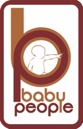 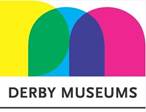 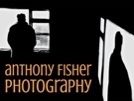 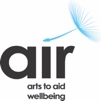 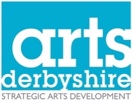 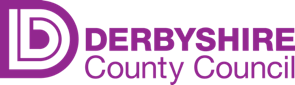 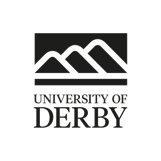 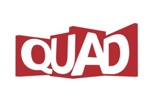 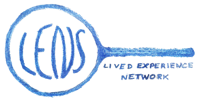 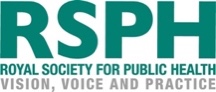 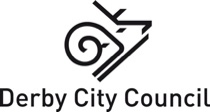 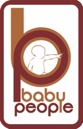 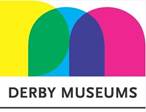 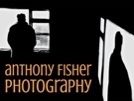 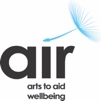 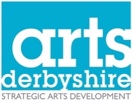 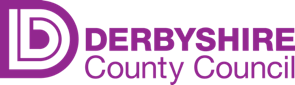 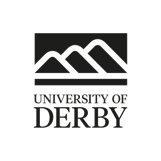 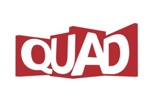 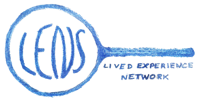 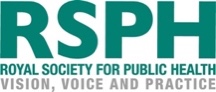 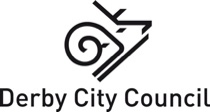 1700-1730Panel 2: Practitioner SupportThanh Sinden, Museum Detox/CHWA | Nicola Naismith, artist/researcher (Chair) | Daniel Regan, Freespace Gallery/Arts & Health Hub | Deborah Munt, Ministry of Others/Arts Derbyshire | Sara Bains, Public Health Derbyshire Panel 2: Practitioner SupportThanh Sinden, Museum Detox/CHWA | Nicola Naismith, artist/researcher (Chair) | Daniel Regan, Freespace Gallery/Arts & Health Hub | Deborah Munt, Ministry of Others/Arts Derbyshire | Sara Bains, Public Health Derbyshire Panel 2: Practitioner SupportThanh Sinden, Museum Detox/CHWA | Nicola Naismith, artist/researcher (Chair) | Daniel Regan, Freespace Gallery/Arts & Health Hub | Deborah Munt, Ministry of Others/Arts Derbyshire | Sara Bains, Public Health Derbyshire Panel 2: Practitioner SupportThanh Sinden, Museum Detox/CHWA | Nicola Naismith, artist/researcher (Chair) | Daniel Regan, Freespace Gallery/Arts & Health Hub | Deborah Munt, Ministry of Others/Arts Derbyshire | Sara Bains, Public Health Derbyshire Thank you to all our conference partners1730-1800Break…. Optional exhibitions at QUAD (Self-portrait) and Derby Museum Break…. Optional exhibitions at QUAD (Self-portrait) and Derby Museum Break…. Optional exhibitions at QUAD (Self-portrait) and Derby Museum Break…. Optional exhibitions at QUAD (Self-portrait) and Derby Museum Thank you to all our conference partners1800-1830Break…. Optional exhibitions at QUAD (Self-portrait) and Derby Museum Break…. Optional exhibitions at QUAD (Self-portrait) and Derby Museum Break…. Optional exhibitions at QUAD (Self-portrait) and Derby Museum Break…. Optional exhibitions at QUAD (Self-portrait) and Derby Museum Thank you to all our conference partners1830-1900Drinks & Dinner, including:Performance: Baby People: The Melisma Choir and Special Guests and the CHWA Awards ceremony hosted by Lord Howarth of NewportDrinks & Dinner, including:Performance: Baby People: The Melisma Choir and Special Guests and the CHWA Awards ceremony hosted by Lord Howarth of NewportDrinks & Dinner, including:Performance: Baby People: The Melisma Choir and Special Guests and the CHWA Awards ceremony hosted by Lord Howarth of NewportDrinks & Dinner, including:Performance: Baby People: The Melisma Choir and Special Guests and the CHWA Awards ceremony hosted by Lord Howarth of NewportThank you to all our conference partners1900-1930Drinks & Dinner, including:Performance: Baby People: The Melisma Choir and Special Guests and the CHWA Awards ceremony hosted by Lord Howarth of NewportDrinks & Dinner, including:Performance: Baby People: The Melisma Choir and Special Guests and the CHWA Awards ceremony hosted by Lord Howarth of NewportDrinks & Dinner, including:Performance: Baby People: The Melisma Choir and Special Guests and the CHWA Awards ceremony hosted by Lord Howarth of NewportDrinks & Dinner, including:Performance: Baby People: The Melisma Choir and Special Guests and the CHWA Awards ceremony hosted by Lord Howarth of NewportThank you to all our conference partners1930-2000Drinks & Dinner, including:Performance: Baby People: The Melisma Choir and Special Guests and the CHWA Awards ceremony hosted by Lord Howarth of NewportDrinks & Dinner, including:Performance: Baby People: The Melisma Choir and Special Guests and the CHWA Awards ceremony hosted by Lord Howarth of NewportDrinks & Dinner, including:Performance: Baby People: The Melisma Choir and Special Guests and the CHWA Awards ceremony hosted by Lord Howarth of NewportDrinks & Dinner, including:Performance: Baby People: The Melisma Choir and Special Guests and the CHWA Awards ceremony hosted by Lord Howarth of NewportThank you to all our conference partners2000-2030Drinks & Dinner, including:Performance: Baby People: The Melisma Choir and Special Guests and the CHWA Awards ceremony hosted by Lord Howarth of NewportDrinks & Dinner, including:Performance: Baby People: The Melisma Choir and Special Guests and the CHWA Awards ceremony hosted by Lord Howarth of NewportDrinks & Dinner, including:Performance: Baby People: The Melisma Choir and Special Guests and the CHWA Awards ceremony hosted by Lord Howarth of NewportDrinks & Dinner, including:Performance: Baby People: The Melisma Choir and Special Guests and the CHWA Awards ceremony hosted by Lord Howarth of NewportThank you to all our conference partners